П О С Т А Н О В Л Е Н И Е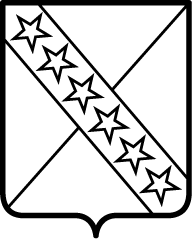 АДМИНИСТРАЦИИ ПРИАЗОВСКОГО СЕЛЬСКОГО ПОСЕЛЕНИЯ      ПРИМОРСКО-АХТАРСКОГО РАЙОНА            от 20 ноября 2017 года                                                                                    № 240станица ПриазовскаяОб утверждении Положения о порядке проведения мониторинга федерального законодательства, законодательства Краснодарского края и ревизии муниципальных правовых актов Приазовского сельского поселения на соответствие вновь принятым нормативным правовым актам Российской Федерации и Краснодарского краяВ целях совершенствования работы органов местного самоуправления, администрация Приазовского сельского поселения Приморско-Ахтарского района  п о с т а н о в л я е т: 1. Утвердить Положение о порядке проведения мониторинга федерального законодательства, законодательства Краснодарского края и ревизии муниципальных правовых актов Приазовского сельского поселения на соответствие вновь принятым нормативным правовым актам Российской Федерации и Краснодарского края согласно приложению.2. Определить ответственным лицом за мониторинг и ревизию муниципальных правовых актов специалиста 1 категории администрации Приазовского сельского поселения   Степаненко А. Н. 3. Обнародовать настоящее постановление в установленном порядке и разместить на официальном сайте администрация Приазовского сельского поселения Приморско-Ахтарского района.  4. Постановление вступает в силу со дня его обнародования.Глава Приазовского сельского поселенияПриморско-Ахтарского района                                                         Г.Л. Тур                                                                         ПРИЛОЖЕНИЕ                                                                         УТВЕРЖДЕН                                                                         постановлением администрации                                                                 Приазовского сельского поселения                                                            Приморско-Ахтарского района                                                   от 20.11.2017 года № 240ПОЛОЖЕНИЕо порядке проведения мониторинга федерального законодательства, законодательства Краснодарского края и ревизии муниципальных правовых актов Приазовского сельского поселения на соответствие вновь принятым нормативным правовым актам Российской Федерации и Краснодарского края1. Настоящее Положение определяет порядок проведения мониторинга федерального законодательства, законодательства Краснодарского края и ревизии муниципальных правовых актов на соответствие вновь принятым нормативным правовым актам Российской Федерации и Краснодарского края.1.1. Мониторинг федерального законодательства, законодательства Краснодарского края и ревизия муниципальных правовых актов на соответствие вновь принятым нормативным правовым актам Российской Федерации и Краснодарского края – это систематическая, комплексная деятельность органов местного самоуправления по сбору, обобщению, анализу, отражению информации и оценке состояния федерального законодательства, законодательства Краснодарского края, муниципальных правовых актов принятых на местном уровне для обеспечения принятия (издания), изменения или признания утратившими силу (отмены) муниципальных правовых актов.1.2. Мониторинг федерального законодательства, законодательства Краснодарского края и ревизия муниципальных правовых актов осуществляется органами и должностными лицами местного самоуправления по вопросам, относящимся к их компетенции.1.3. Целями проведения мониторинга являются:- приведение в соответствие с нормами федерального и регионального законодательства муниципальной нормативной базы;- выявление потребностей в принятии, изменении или признании утратившими силу муниципальных правовых актов;- устранение коллизий, противоречий, пробелов в муниципальных правовых актах;- выявление коррупциогенных факторов в муниципальных правовых актах;- повышение эффективности правоприменения.1.4. Принципами проведения мониторинга федерального законодательства, законодательства Краснодарского края и ревизии муниципальных правовых актов Приазовского сельского поселения Приморско-Ахтарского района являются:- законность;- полнота анализа нормативных правовых актов;- актуальность и достоверность информации;- обоснованность выводов;- профессионализм лиц, осуществляющих мониторинг федерального законодательства, законодательства Краснодарского края и ревизию муниципальных правовых актов на соответствие вновь принятым нормативным правовым актам Российской Федерации и Краснодарского края;- ответственность за результат мониторинга федерального законодательства, законодательства Краснодарского края и ревизию муниципальных правовых актов на соответствие вновь принятым нормативным правовым актам Российской Федерации и Краснодарского края.2. Мониторинг федерального законодательства, законодательства Краснодарского края и ревизии муниципальных правовых актов на соответствие вновь принятым нормативным правовым актам Российской Федерации и Краснодарского края.2.1. Мониторинг федерального законодательства, законодательства Краснодарского края и ревизия муниципальных правовых актов Приазовского сельского поселения проводится администрацией Приазовского сельского поселения Приморско-Ахтарского района постоянно.2.2 При осуществлении мониторинга для обеспечения принятия (издания), изменения или признания утратившими силу (отмены) муниципальных правовых актов обобщается, анализируется и оценивается информация о практике их применения по следующим критериям:а) несоблюдение гарантированных прав, свобод и законных интересов человека и гражданина;б) наличие нормативных правовых актов Президента Российской Федерации, Правительства Российской Федерации, федеральных органов исполнительной власти, органов исполнительной власти и представительного органа Краснодарского края, иных государственных органов и организаций, а также муниципальных нормативных правовых актов, необходимость принятия (издания) которых предусмотрена актами большей юридической силы;в) несоблюдение пределов компетенции органа местного самоуправления и организаций при издании муниципального правового акта;г) наличие в муниципальном правовом акте коррупциогенных факторов;д) неполнота в правовом регулировании общественных отношений;е) коллизия норм права;ж) наличие ошибок юридико-технического характера;з) искажение смысла положений муниципального правового акта при его применении;и) неправомерные или необоснованные решения, действия (бездействие) при применении муниципального правового акта;к) использование норм, позволяющих расширительно толковать компетенцию органов местного самоуправления;л) наличие (отсутствие) единообразной практики применения нормативных правовых актов;м) количество и содержание заявлений по вопросам разъяснения муниципального правового акта;н) количество вступивших в законную силу судебных актов об удовлетворении (отказе в удовлетворении) требований заявителей в связи с отношениями, урегулированными муниципальными правовым актом, и основания их принятия.о) количество и содержание удовлетворенных обращений (предложений, заявлений, жалоб), связанных с применением нормативного правового акта, в том числе с имеющимися коллизиями и пробелами в правовом регулировании, искажением смысла положений нормативного правового акта и нарушениями единообразия его применения;п) количество и характер зафиксированных правонарушений в сфере действия нормативного правового акта, а также количество случаев привлечения виновных лиц к ответственности.2.3.  По результатам проведения мониторинга федерального законодательства, законодательства Краснодарского края и ревизии муниципальных правовых актов муниципального образования ежемесячно готовится итоговый документ – обзор законодательства в соответствующей сфере правоотношений по форме согласно Приложению к настоящему Положению. Обзор законодательства предоставляется главе Приазовского сельского поселения Приморско-Ахтарского района каждого 10 числа месяца.Представляемый обзор должен отвечать требованиям актуальности, полноты и достоверности сведений.К обзору прилагается информация в виде таблиц или перечней действующих нормативных правовых актов Российской Федерации, Краснодарского края и муниципальных правовых актов в рассматриваемой сфере правового регулирования (с указанием в них по каждому акту реквизитов и иных сведений).2.4.  Обзор законодательства включает в себя следующие разделы:- введение;- анализ федерального законодательства, законодательства Краснодарского края в соответствующей сфере правового регулирования;- полномочия органа местного самоуправления Приазовского сельского поселения Приморско-Ахтарского района в соответствующей сфере правового регулирования;- анализ действующих муниципальных правовых актов Приазовского сельского поселения Приморско-Ахтарского района в соответствующей сфере правоотношений;- выводы.2.5.  В разделе «Введение» обосновывается необходимость проведения мониторинга федерального законодательства, законодательства Краснодарского края и ревизии муниципальных правовых актов в соответствующей сфере общественных правоотношений.2.6. В разделе «Анализ федерального законодательства, законодательства Краснодарского края в соответствующей сфере правового регулирования»:2.6.1. Указывается предмет и состояние правового регулирования в соответствующей сфере правоотношений.2.6.2. В обзор включаются сведения о вновь принятых федеральных законах, нормативных актах Президента Российской Федерации и Правительства Российской Федерации, федеральных органов исполнительной власти, законах Краснодарского края, нормативных актах главы администрации (губернатора) Краснодарского края, органов исполнительной власти Краснодарского края об устранении ранее отмечавшихся пробелов и (или) коллизий федерального законодательства, законодательства Краснодарского края.2.7.  В разделе «Полномочия органа местного самоуправления Приазовского сельского поселения Приморско-Ахтарского района в соответствующей сфере правового регулирования» определяются полномочия Приазовского сельского поселения Приморско-Ахтарского района в соответствующей сфере правоотношений, предоставленным федеральным законодательством, законодательством Краснодарского края.Данные полномочия обосновываются ссылками на конкретные статьи федеральных правовых актов, нормативных правовых актов Краснодарского края с указанием их реквизитов.2.8.   В разделе  «Анализ действующих  муниципальных правовых актов Приазовского сельского поселения Приморско-Ахтарского района  в соответствующей сфере правоотношений»:2.8.1. Дается оценка реализации органом местного самоуправления Приазовского сельского поселения Приморско-Ахтарского района полномочий, предоставляемых федеральным законодательством, законодательством Краснодарского края, по принятию акта, а также соответствия федеральному законодательству, законодательству Краснодарского края муниципальных правовых актов Приазовского сельского поселения Приморско-Ахтарского района в соответствующей сфере правоотношений.2.8.2. Определяется состояние правового регулирования в Приазовского сельского поселения Приморско-Ахтарского района в соответствующей сфере правоотношений.Указывается количество действующих муниципальных правовых актов Приазовского сельского поселения Приморско-Ахтарского района в соответствующей сфере, их наименование.Оцениваются муниципальные правовые акты Приазовского сельского поселения Приморско-Ахтарского района, полнота и достаточность реализаций в Приазовского сельского поселения Приморско-Ахтарского района полномочий в соответствующей сфере правоотношений, предоставленных федеральным законодательством, законодательством Краснодарского края.Указываются правовые пробелы в действующих муниципальных правовых актах Приазовского сельского поселения Приморско-Ахтарского района в соответствующей сфере правоотношений.Пробелы в правовом регулировании отражаются с учетом указанной в обзоре оценки реализации Приазовского сельского поселения Приморско-Ахтарского района полномочий, предоставляемых федеральным законодательством, законодательством Краснодарского края.2.9. В разделе «Выводы» производится оценка соответствия действующих муниципальных правовых актов в соответствующей сфере правоотношений федеральному законодательству, законодательству Краснодарского края.Включаются предложения о совершенствовании федерального законодательства, законодательства Краснодарского края и муниципальных правовых актов с указанием перечня муниципальных правовых актов, подлежащих разработке, сроков и ответственных структурных органов Приазовского сельского поселения Приморско-Ахтарского района.3. Главой Приазовского сельского поселения Приморско-Ахтарского района рассматривается представленный обзор законодательства в течение 3 рабочих дней, по итогам принимается одно из следующих решений в форме резолюции: - о поручении уполномоченным лицам разработать требуемые муниципальные правовые акты;- об отсутствии необходимости разработки муниципальных правовых актов, - о возврате обзора на доработку;- о принятии обзора к сведению (в случае отсутствия оснований для разработки муниципальных правовых актов).Глава Приазовского сельского поселенияПриморско-Ахтарского района                                                              Г.Л. ТурПриложение к Положению о порядке проведения мониторинга федерального законодательства, законодательства Краснодарского края и ревизии муниципальных правовых актов Приазовского сельского поселения Приморско-Ахтарского района на соответствие вновь принятым нормативным правовым актам Российской Федерации и Краснодарского краяОбзор федерального законодательства, законодательства Краснодарского края и ревизии муниципальных правовых актов Приазовского сельского поселения Приморско-Ахтарского района на соответствие вновь принятым нормативным правовым актам Российской Федерации и Краснодарского края <1> Обоснования необходимости проведения мониторинга федерального законодательства, законодательства Краснодарского края и ревизии муниципальных правовых актов в соответствующей сфере общественных правоотношений.<2> Предмет и состояние правового регулирования в соответствующей сфере правоотношений. Сведения о вновь принятых федеральных законах, нормативных актах Президента Российской Федерации и Правительства Российской Федерации, федеральных органов исполнительной власти, законах Краснодарского края, нормативных актах главы администрации (Губернатора) Краснодарского края, органов исполнительной власти Краснодарского края об устранении ранее отмечавшихся пробелов и (или) коллизий федерального законодательства, законодательства Краснодарского края.<3> Полномочия муниципального образования в соответствующей сфере правоотношений, предоставленным федеральным законодательством, законодательством Краснодарского края. Перечень полномочий муниципального образования со ссылками на статьи и реквизиты правовых актов.<4> Анализ включает следующее:1)  Оценка реализации органом местного самоуправления муниципального образования полномочий, предоставляемых федеральным законодательством, законодательством Краснодарского края, по принятию акта, а также соответствия федеральному законодательству, законодательству Краснодарского края муниципальных правовых актов муниципального образования в соответствующей сфере правоотношений.2) Состояние правового регулирования в муниципальном образовании в соответствующей сфере правоотношений. Указываются действующие муниципальные правовые акты муниципального образования в соответствующей сфере.Полнота и достаточность реализаций в муниципальном образовании полномочий в соответствующей сфере правоотношений, предоставленных федеральным законодательством, законодательством Краснодарского края.Правовые пробелы в действующих муниципальных правовых актах муниципального образования в соответствующей сфере правоотношений.Пробелы в правовом регулировании отражаются с учетом указанной в обзоре оценки реализации муниципальным образованием полномочий, предоставляемых федеральным законодательством, законодательством Краснодарского края.3) Оценка соответствия действующих муниципальных правовых актов в соответствующей сфере правоотношений федеральному законодательству, законодательству Краснодарского края (с учетом пунктов 1.3 и 2.2 Положения).<5> Предложения о совершенствовании федерального законодательства, законодательства Краснодарского края и муниципальных правовых актов с указанием перечня муниципальных правовых актов, подлежащих разработке, сроков и ответственных структурных подразделений (ответственных лиц) органов муниципального образования.Глава Приазовского сельского поселенияПриморско-Ахтарского района                                                              Г.Л. Тур№Обзор законодательстваСодержание мониторинга и ревизии за «_____» месяц 20__г.Введение<1>Анализ федерального законодательства, законодательства Краснодарского края в соответствующей сфере правоотношений<2>Полномочия органа местного самоуправления муниципального образования в соответствующей сфере правового регулирования<3>Анализ действующих муниципальных правовых актов в соответствующей сфере правоотношений<4>Выводы<5>